Publicado en Catalunya el 13/02/2020 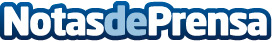 3ª Edición "Rosa Sant Jordi" - Concurso de Microrrelatos: Inscripciones abiertasEscuelas, Asociaciones, Centros Cívicos o personas a titulo individual, pueden ganar hasta 200 rosas de Sant Jordi (600€-800€) para vender el 23 de abril de 2020Datos de contacto:Roses Sant JordiComunicación671302363Nota de prensa publicada en: https://www.notasdeprensa.es/3-edicion-rosa-sant-jordi-concurso-de Categorias: Telecomunicaciones Artes Visuales Literatura Cataluña Entretenimiento Emprendedores Jardín/Terraza http://www.notasdeprensa.es